Инструкция по заполнению таблиц мониторинга ПС-ШЭ-ОО школьного этапа Всероссийских спортивных соревнований школьников«Президентские состязания»	Для обобщения информации о проведении школьного этапа соревнований «Президентские состязаниям» в муниципальном образовании, необходимо заполнить таблицы – мониторинг ПС-ШЭ-ОО:Скачайте на компьютер присланные Вам таблицы от общеобразовательных организаций Формы ПС-ШЭ-1.Откройте поочередно все присланные отчеты и внесите данные по всем общеобразовательным организациям в мониторинг ПС-ШЭ-ОО (далее Мониторинг).Внимание! Полностью заполните одно муниципальное образование, потом переходите к следующему.Используйте следующий алгоритм действий:  - Выберите вкладку внизу «город» (для общеобразовательных организаций, находящихся в городских поселениях) или «село» (для общеобразовательных организаций, находящихся в сельской местности);- Скопируйте данные столбцов В, C, D, E в Форме ПС-ШЭ-1 и вставьте в соответствующие столбцы Формы – Мониторинг;- Скопируйте данные столбцов G, H, I в Форме ПС-ШЭ-1 и вставьте в соответствующие столбцы Форму – Мониторинг;  - Скопируйте данные столбцов O, P, Q, R в Форме ПС-ШЭ-1 и вставьте в соответствующие столбцы Форму – Мониторинг.  Внимание! Выбирайте режим специальной вставки;Данные по общеобразовательным организациям городских поселений вносятся только во вкладку «город»;Данные по общеобразовательным организациям в сельской местности вносятся только во вкладку «село»;В верхней и нижней строках таблицы автоматически формируется итоговый показатель. Скопируйте данные в верхней или нижней строке и вставьте через режим специальной вставки в соответствующие столбцы Формы ПС-ШЭ-2 (копируем только столбцы зеленого цвета).Режим специальной вставки:Выделите ячейку, в которую хотите вставить данные;Нажмите правую кнопку «мышки», выберите вставку с числовыми данными «123»;Скопированные Вами данные встанут в таблицу без изменений.Заполненную таблицу Формы ПС-ШЭ-2 отправьте ответственному в субъекте Российской Федерации.Пример копирования и вставки данных представлен ниже:Копирование из формы ПС-ШЭ-1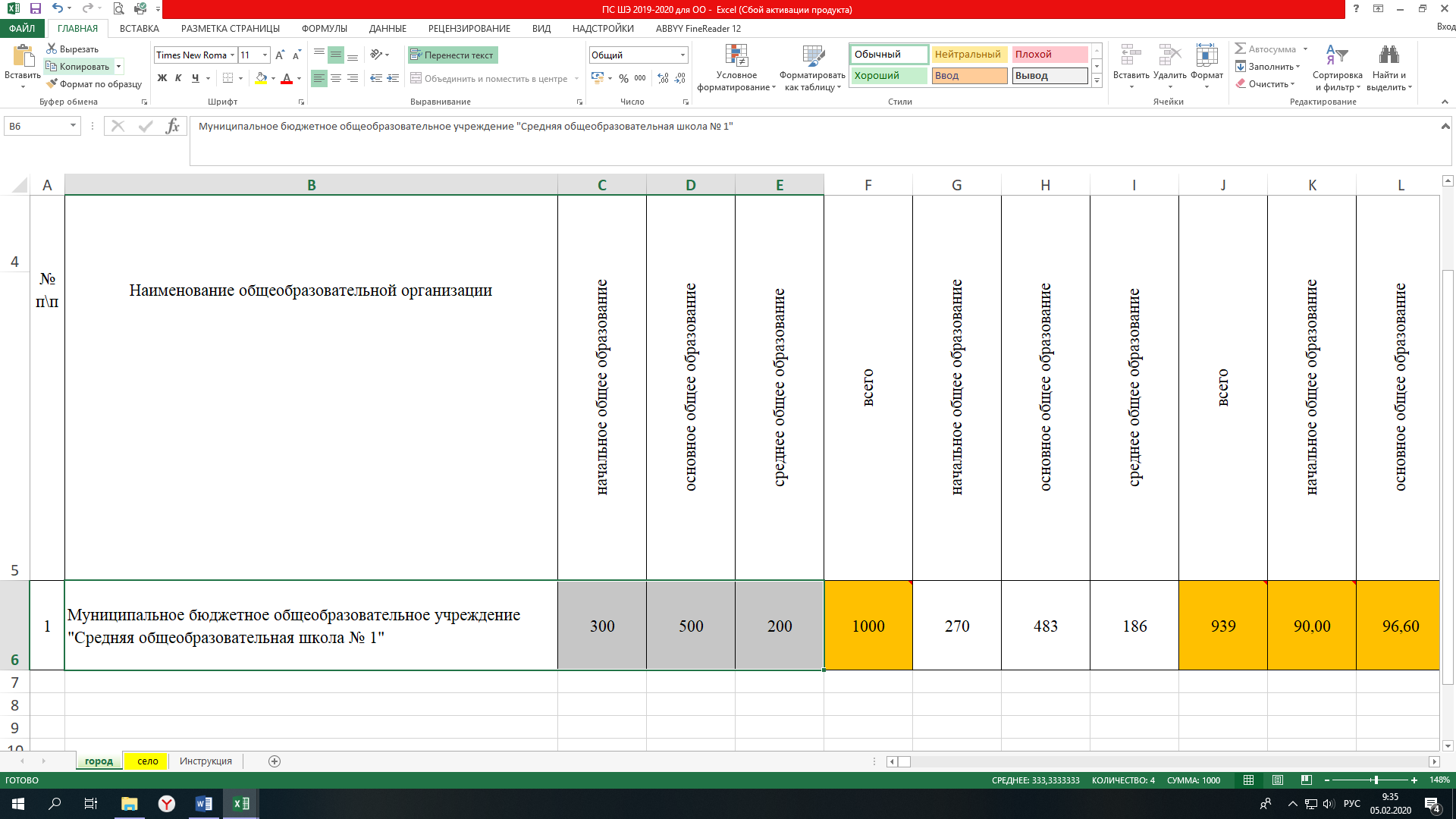 Выбор вставки в Форме мониторинга ПС-ШЭ-ОО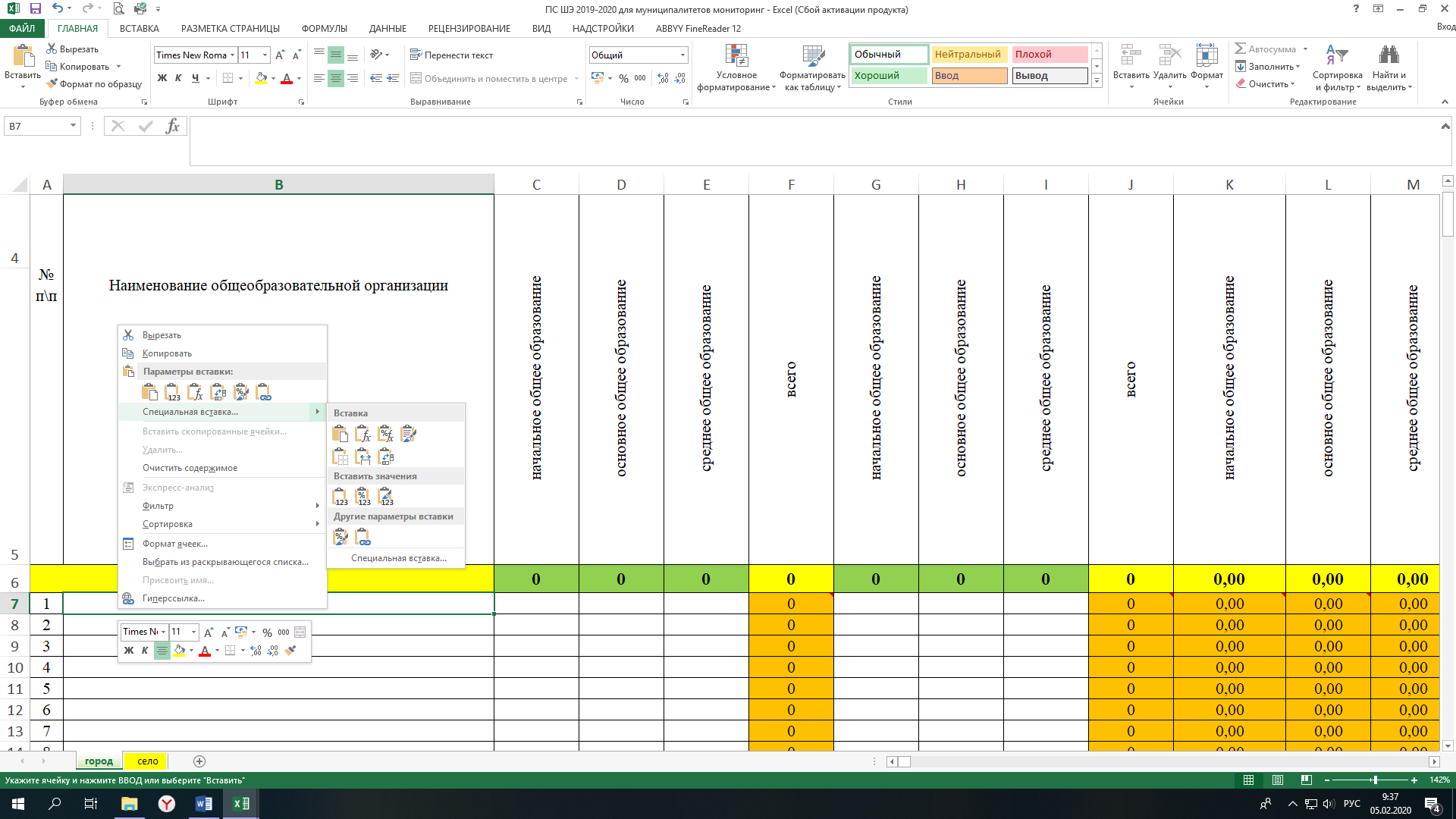 Вставка данных в Форму мониторинга ПС-ШЭ-ОО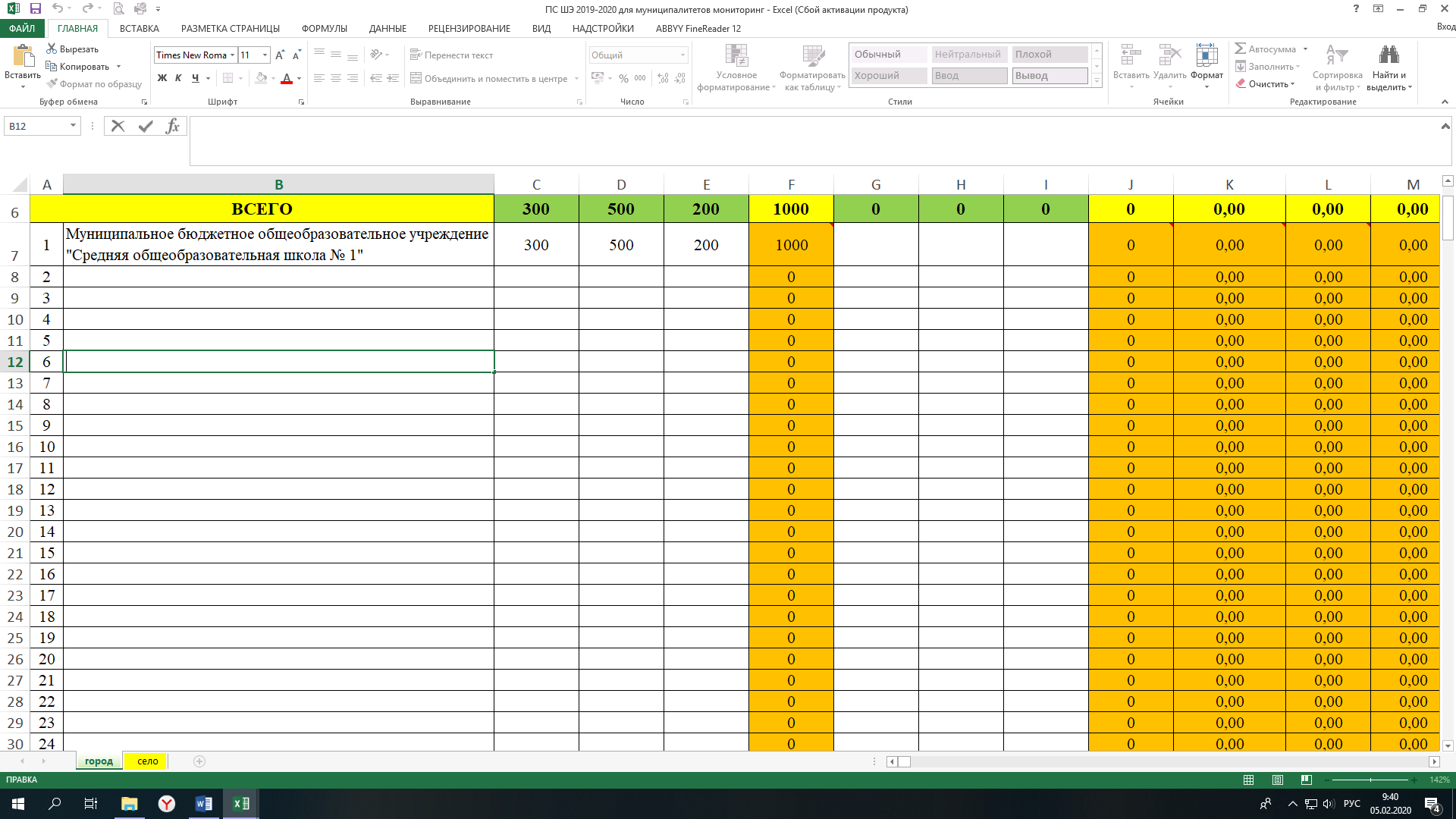 	Детально рассмотреть рисунки можно, увеличив масштаб страницы. 